Imię i nazwisko ……………………………………………………… Klasa ………… Grupa A Rozdział 11. Sprawa polska w czasie II wojny światowej Polecenie 1. (3 punkty) Przyjrzyj się mapie i wykonaj polecenia.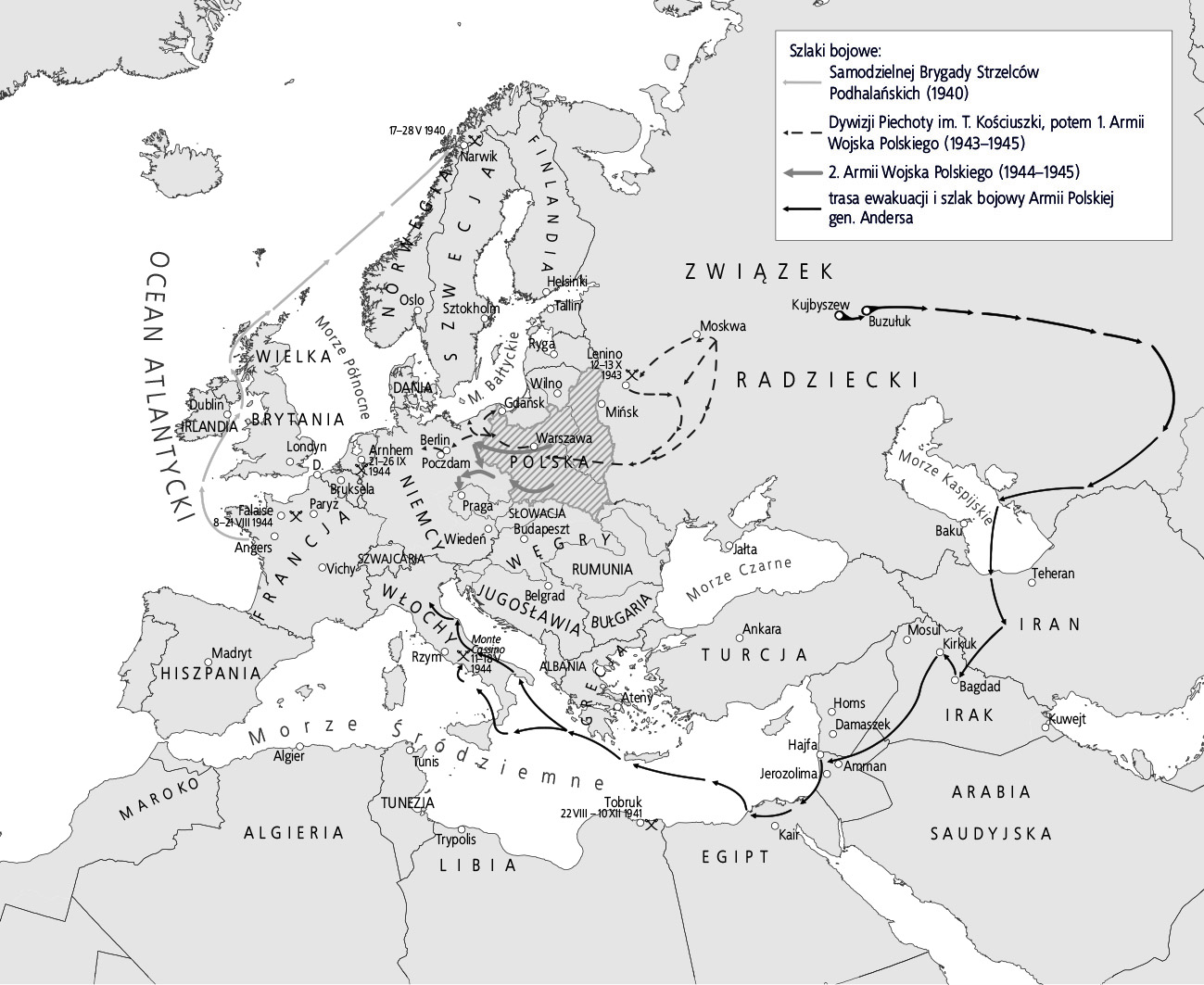 a) Wymień dwie formacje wojskowe, które zostały utworzone na terenie ZSRR.………………………………………………………………………………………………………………………………………………………… b) Podaj rok bitwy, w której uczestniczyła Samodzielna Brygada Strzelców Podhalańskich.……………………Polecenie 2. (1 punkt) Rozwiń skrót.PKWN – ………………………………………………………………………………………………Polecenie 3. (3 punkty) Dopisz miejsca konferencji, na których zapadły podane niżej decyzje.a) Granica Polski na wschodzie będzie przebiegać wzdłuż linii Curzona – ……………………b) Polska będzie utrzymywać „przyjazne stosunki” z ZSRR – ……………………c) Komunistyczny Rząd Tymczasowy będzie podstawą nowego rządu Polski – ……………………Imię i nazwisko ……………………………………………………… Klasa ………… Grupa B Rozdział 11. Sprawa polska w czasie II wojny światowej Polecenie 1. (3 punkty) Przyjrzyj się mapie i wykonaj polecenia.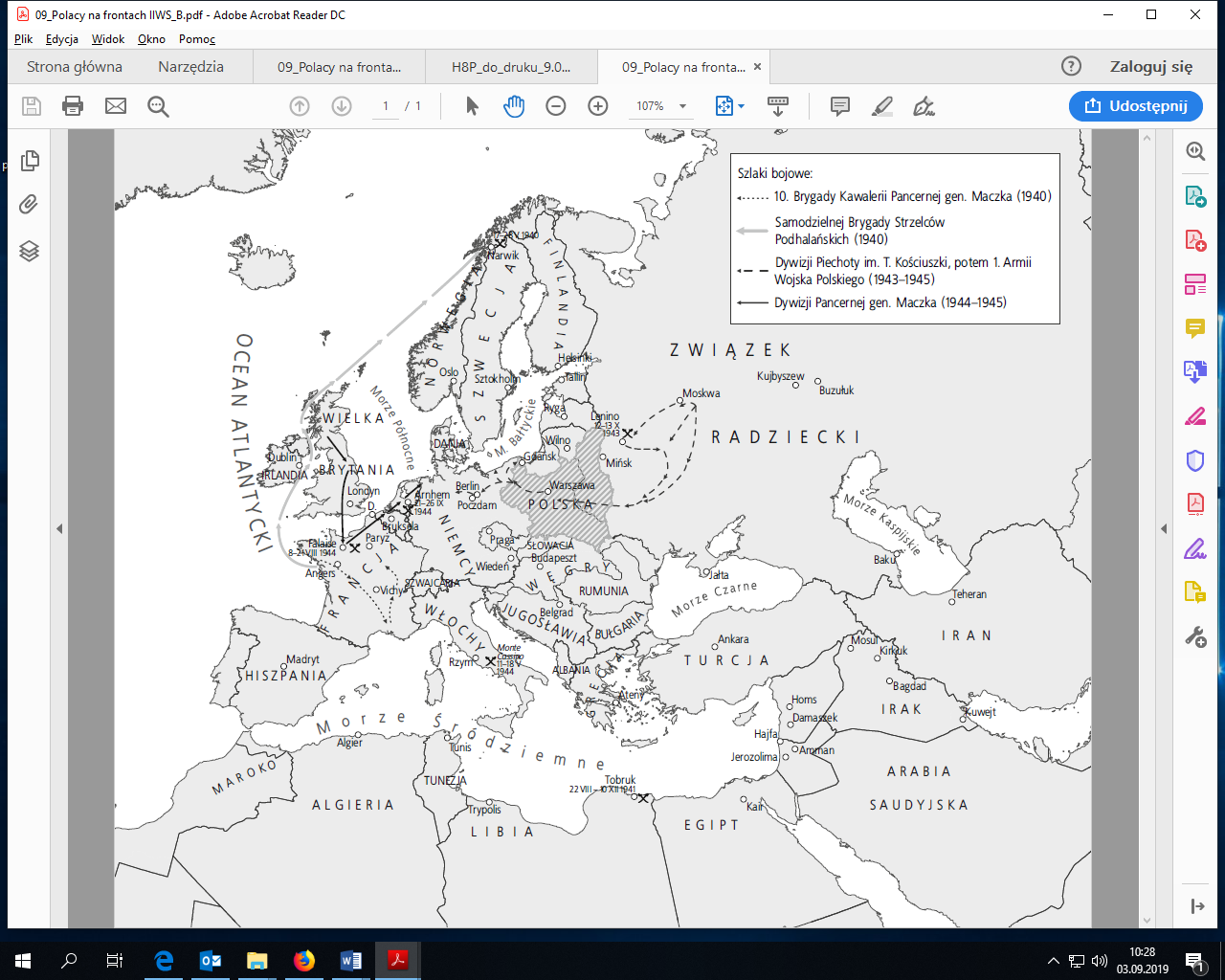 a) Wymień dwie formacje wojskowe, które zostały utworzone na zachodzie Europy.………………………………………………………………………………………………………………………………………………………… b) Podaj rok bitwy, w której uczestniczyła Dywizja Piechoty im. T. Kościuszki.……………………Polecenie 2. (1 punkt) Rozwiń skrót.KRN – …………………………………………………………………………………………………Polecenie 3. (3 punkty) Dopisz miejsca konferencji, na których zapadły podane niżej decyzje.a) Nowy rząd przeprowadzi „wolne i nieskrępowane” wybory – ……………………b) Polska uzyska tereny po Odrę i szeroki dostęp do Bałtyku  – ……………………c) Polska utraci ziemie na wschód od linii Curzona  – ……………………Rozdział 11. Sprawa polska w czasie II wojny światowej – model odpowiedzi (7 pkt) Grupa A Polecenie 1. (0–3) a) Dywizja Piechoty im. Tadeusza Kościuszki (1. Armia Wojska Polskiego); Armia Polska gen. Andersab) 1940 r.Polecenie 2. (0–1) Polski Komitet Wyzwolenia NarodowegoPolecenie 3. (0–3) a) Jałtab) Teheranc) JałtaGrupa B Polecenie 1. (0–3) a) 10. Brygada Kawalerii Pancernej gen. Maczka;Samodzielna Brygada Strzelców Podhalańskich;Dywizja Pancerna gen. Maczkab) 1943 r.Polecenie 2. (0–1) Krajowa Rada NarodowaPolecenie 3. (0–3) a) Jałtab) Teheranc) Teheran